Jokertage (Art. 21 Abs 2 SchG und Art. 36a SchR)     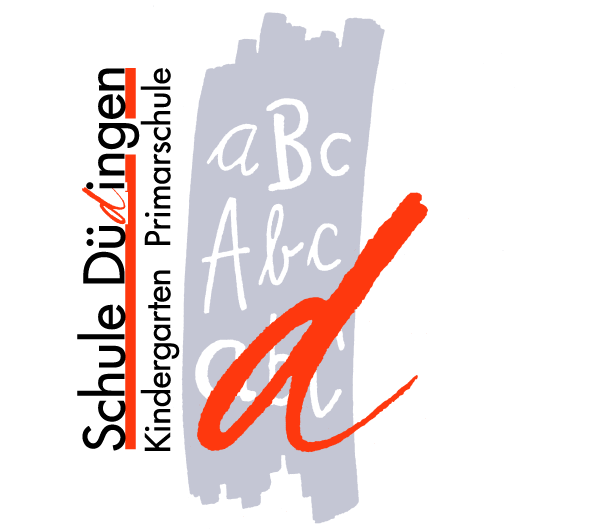 Nach vorgängiger Benachrichtigung können Eltern ihr Kind ohne Angabe 
von Gründen vier halbe Schultage pro Schuljahr nicht zur Schule schicken.

Die Meldung erfolgt mindestens 1 Woche im Voraus an die Klassenlehrperson.
An folgenden Schultagen können keine Jokertage bezogen werden: Die Schülerin / Der Schüler informiert sich bei den Lehrpersonen über den verpassten Schulstoff und holt diesen vor oder nach. Allfällige Leistungsnachweise werden nach der Rückkehr abgelegt.Name, Vorname Kind:Klasse:DatumVormittagNachmittagUnterschrift Eltern Unterschrift LPHalbtag 1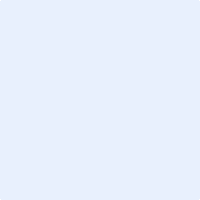 Halbtag 2Halbtag 3Halbtag 4DatumAnlassBetroffene 
KlassenBemerkungen25.08.2022Erster Schultag1H – 8H-19.06.2023 Wellennachmittag1H – 8H-31.05. - 02.06.2023Landschultage4H-Januar/Februar 2023Skitag5HDatum noch offenSchlafen im Stroh5HGenaue Daten der einzelnen Klassen noch offen30.01. – 11.02.2023Skilager6H / 7HGenaue Daten der einzelnen Klassen noch offen4. und 5. Mai 2023Kantonales Pilotprojekt Check P57H-14.3.2023Vergleichsprüfung8H-Mai / Juni 2023Sommerlager8HGenaue Daten der einzelnen Klassen noch offen